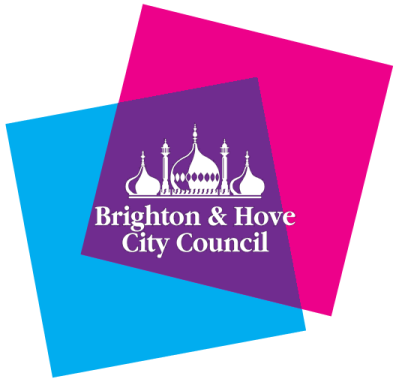 Please ensure you have read and understood the Terms and Conditions of hire sent with the enquiry form, together with the Cancellation Policy. This booking form is to be completed by the person responsible for the hire, payment and any associated fees or charges. Please return this form to jubileelibrary.conferencebookings@brighton-hove.gov.uk Room Hire and Conferences set up and dismantling	Please note that the earliest door entry time is 8.30am, this includes trainers/organisers. Due to the Library opening at 10.00am entry will not be possible from 9.50am-10.00am. All Conference and Meeting Rooms must be vacated when the Library closes, unless additional hours have been booked.  Your conference room will be set up as per indicated on the booking form. If you make changes to the number of attendees or layout please discuss this with the team to ensure your required layout can be accommodated in the room.  Health and SafetyFor your own health and safety please take care when moving any furniture or equipment without the Teams assistance. The hiring organisation is responsible for any damage to Library furniture and equipment.   The Library service is not responsible for personal belongings and equipment left in the rooms if doors are unlocked. If you would like to securely store items in the room please speak to the team. PaymentAn invoice will be sent out by the Brighton & Hove City Council Central Collection Team after your event has taken place. Please make sure the invoice contact and address is completed.                                                                            Cancellation PolicyIf more than 2 weeks notice is given you will not be charged.If less than 2 weeks notice is given there will be a 20% charge. If less than 2 days notice is given the full hire fee will be charged. If the Library Service has to cancel the room for emergency building works a full refund will be given. Other hiring conditionsPlease discuss parking with the Business Team. At Jubilee there are 2 disabled spaces in Jubilee Street but no other parking. The Business Team and Library Service are not responsible for the marketing of your event.Hirers are not allowed to watch live television or live streaming. Please do not attached items on the wall. At Jubilee Library please use the rails provided in Conference Rooms, 1, 2 and 3 to display any materials.    The hirer must comply with Library by laws. These can be viewed on the Library website www.citylibraries.info.  Please sign and date to confirm you have read, understood and agreed to our terms and conditions                                                                      CONTACT & INVOICING DETAILS                                                                      CONTACT & INVOICING DETAILSContact NameOrganisationOrganisation AddressPostcodeE-MailTelephone NumberInvoice Contact & Address
(If different from above)Recharge Cost Centre (BHCC Council Only)                                                                               Venue                                                                               Venue                                                                               Venue                                                                               VenueJubilee LibraryHove LibraryColdean LibraryWoodingdean LibraryWhitehawk LibraryHangleton LibraryRoom Booking:Hire Charge **All room hire is subject to VAT (excludes B&HCC)*All room hire is subject to VAT (excludes B&HCC)                                                             ROOM BOOKING DETAILSPlease note: Both attendees and trainers will need to vacate the room by the end of your session.                         The earliest door entry time is 8.30am, this includes trainers/organisers. Due to the Library opening at                          10.00am entry will not be possible from 9.50am-10.00am.                                                             ROOM BOOKING DETAILSPlease note: Both attendees and trainers will need to vacate the room by the end of your session.                         The earliest door entry time is 8.30am, this includes trainers/organisers. Due to the Library opening at                          10.00am entry will not be possible from 9.50am-10.00am.                                                             ROOM BOOKING DETAILSPlease note: Both attendees and trainers will need to vacate the room by the end of your session.                         The earliest door entry time is 8.30am, this includes trainers/organisers. Due to the Library opening at                          10.00am entry will not be possible from 9.50am-10.00am.                                                             ROOM BOOKING DETAILSPlease note: Both attendees and trainers will need to vacate the room by the end of your session.                         The earliest door entry time is 8.30am, this includes trainers/organisers. Due to the Library opening at                          10.00am entry will not be possible from 9.50am-10.00am.                                                             ROOM BOOKING DETAILSPlease note: Both attendees and trainers will need to vacate the room by the end of your session.                         The earliest door entry time is 8.30am, this includes trainers/organisers. Due to the Library opening at                          10.00am entry will not be possible from 9.50am-10.00am.Purpose of HirePurpose of HireTitle of EventTitle of EventDateStart TimeFinish TimeExpected arrival time of attendees1234                                                                           REQUIREMENTS                                                                           REQUIREMENTS                                                                           REQUIREMENTS                                                                           REQUIREMENTS                                                                           REQUIREMENTS                                                                           REQUIREMENTS                                                                           REQUIREMENTS                                                                           REQUIREMENTS                                                                           REQUIREMENTS                                                                           REQUIREMENTS                                                                           REQUIREMENTS                                                                           REQUIREMENTS                                                                           REQUIREMENTS                                                                           REQUIREMENTS                                                                           REQUIREMENTSNumber of AttendeesLayoutBoardroomBoardroomCabaretCabaretCabaretTheatreTheatreOpen SpaceOpen SpaceOpen SpaceHorseshoe of TablesHorseshoe of TablesHorseshoe of TablesHorseshoe of TablesHorseshoe of ChairsHorseshoe of ChairsHorseshoe of ChairsHorseshoe of ChairsAdditional layout requirements:Additional layout requirements:Additional layout requirements:Additional layout requirements:Additional layout requirements:Additional layout requirements:Additional layout requirements:Additional layout requirements:Additional layout requirements:Additional layout requirements:Additional layout requirements:Additional layout requirements:Additional layout requirements:Additional layout requirements:Additional layout requirements:                                                                             EQUIPMENT                                                                             EQUIPMENT                                                                             EQUIPMENT                                                                             EQUIPMENT                                                                             EQUIPMENT                                                                             EQUIPMENT                                                                             EQUIPMENT                                                                             EQUIPMENT                                                                             EQUIPMENT                                                                             EQUIPMENT                                                                             EQUIPMENT                                                                             EQUIPMENT                                                                             EQUIPMENT                                                                             EQUIPMENT                                                                             EQUIPMENTDisplay  Screen Display  Screen Flipchart Paper/PensFlipchart Paper/PensFlipchart Paper/PensFlipchart Paper/PensFlipchart Paper/PensFlipchart Paper/PensFlipchart Paper/PensFlipchart Paper/PensFlipchart Paper/PensDVD PlayerDVD PlayerWi-Fi available in all rooms via Link FreeWi-Fi available in all rooms via Link FreeWi-Fi available in all rooms via Link FreeWi-Fi available in all rooms via Link FreeWi-Fi available in all rooms via Link FreeWi-Fi available in all rooms via Link FreeWi-Fi available in all rooms via Link FreeWi-Fi available in all rooms via Link FreeWi-Fi available in all rooms via Link FreeTeas & CoffeesTeas & CoffeesY/NServing TimesServing TimesServing TimesAdditional equipment requirements:Additional equipment requirements:Additional equipment requirements:Additional equipment requirements:Additional equipment requirements:Additional equipment requirements:Additional equipment requirements:Additional equipment requirements:Additional equipment requirements:Additional equipment requirements:Additional equipment requirements:Additional equipment requirements:Additional equipment requirements:Additional equipment requirements:Additional equipment requirements:Evacuation of AttendeesYes/NoDoes anyone attending your event need mobility assistance in the case of an evacuation?If Yes please speak to the Conference Team to discuss in more detail                                     If this is your first enquiry with us, please indicate how you found out                         about the Jubilee Library Conference Rooms (please place an X in the relevant box):                                     If this is your first enquiry with us, please indicate how you found out                         about the Jubilee Library Conference Rooms (please place an X in the relevant box):                                     If this is your first enquiry with us, please indicate how you found out                         about the Jubilee Library Conference Rooms (please place an X in the relevant box):                                     If this is your first enquiry with us, please indicate how you found out                         about the Jubilee Library Conference Rooms (please place an X in the relevant box):                                     If this is your first enquiry with us, please indicate how you found out                         about the Jubilee Library Conference Rooms (please place an X in the relevant box):                                     If this is your first enquiry with us, please indicate how you found out                         about the Jubilee Library Conference Rooms (please place an X in the relevant box):                                     If this is your first enquiry with us, please indicate how you found out                         about the Jubilee Library Conference Rooms (please place an X in the relevant box):                                     If this is your first enquiry with us, please indicate how you found out                         about the Jubilee Library Conference Rooms (please place an X in the relevant box):Word of MouthLibrary WebsitePublicationOther WebsiteSearch EngineOther (Please Specify)Other (Please Specify)Signed:                                                                                                           Date: